.Intro: 32 countsCHASSE RIGHT, BACK ROCK, ROCKING CHAIRCHASSE LEFT, BACK ROCK, ROCKING CHAIRVINE RIGHT, TOUCH, VINE LEFT ¼ TURN, TOUCHKICK BALL STEP, KICK BALL STEP, JAZZ BOXREPEAT FROM THE BEGINNINGContact: gunild.kock.hansen@ishoejby.dkAin't No Honky Tonks In Jail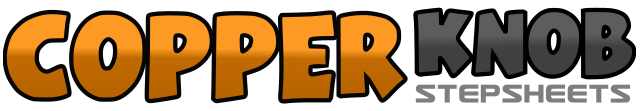 .......Count:32Wall:4Level:Absolute Beginner.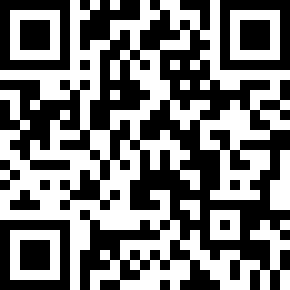 Choreographer:Gunild Hansen (DK) - March 2014Gunild Hansen (DK) - March 2014Gunild Hansen (DK) - March 2014Gunild Hansen (DK) - March 2014Gunild Hansen (DK) - March 2014.Music:Ain't No Honky Tonks in Jail - George Goss : (Album: Welcome to the Badlands - iTunes - 3:53)Ain't No Honky Tonks in Jail - George Goss : (Album: Welcome to the Badlands - iTunes - 3:53)Ain't No Honky Tonks in Jail - George Goss : (Album: Welcome to the Badlands - iTunes - 3:53)Ain't No Honky Tonks in Jail - George Goss : (Album: Welcome to the Badlands - iTunes - 3:53)Ain't No Honky Tonks in Jail - George Goss : (Album: Welcome to the Badlands - iTunes - 3:53)........1&2Step right to right side, step left beside right, step right to right side3-4Rock back diagonally on left behind right, recover weight onto right5-6Step forward on left, rock back onto right7-8Step back on left, rock forward onto right1&2Step left to left side, step right beside left, step left to left side3-4Rock back diagonally on right behind left, recover weight onto left5-6Step forward on right, rock back onto left7-8Step back on right, rock forward onto left1-2Step right to right side, step left behind right3-4Step right to right side, touch left beside right5-6Step left to left side, step right behind left7-8Step left to left side with ¼  turn, touch right beside left1&2Kick right, recover weight on right ball, step forward on left3&4Kick right, recover weight on right ball, step forward on left5-6Cross right over left, step left back7-8Step right to the right, step left forward beside right.